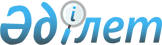 О признании утратившим силу постановление акимата Акжаикского района от 25 декабря 2015 года № 532 "Об установлении дополнительного перечня лиц относящихся к целевым группам по Акжаикскому району на 2016 год"Постановление акимата Акжаикского района Западно-Казахстанской области от 8 декабря 2016 года № 447. Зарегистрировано Департаментом юстиции Западно-Казахстанской области 21 декабря 2016 года № 4629      В соответствии с Законом Республики Казахстан от 23 января 2001 года "О местном государственном управлении и самоуправлении в Республике Казахстан" и Законом Республики Казахстан от 6 апреля 2016 года "О занятости населения", Законом Республики Казахстан от 6 апреля 2016 года "О правовых актах" акимат Акжаикского района ПОСТАНОВЛЯЕТ:

      1. Признать утратившим силу постановление акимата Акжаикского района от 25 декабря 2015 года № 532 "Об установлении дополнительного перечня лиц относящихся к целевым группам по Акжаикскому району на 2016 год" (зарегистрированное в Реестре государственной регистрации нормативных правовых актов № 4243, опубликованное 26 января 2016 года в газете "Жайық таңы").

      2. Контроль за исполнением настоящего постановления возложить на государственное учреждение "Акжаикский районный отдел занятости и социальных программ" (Т.Кайрекееву).

      3. Руководителю аппарата акима Акжаикского района (С. М. Бакманов) обеспечить государственную регистрацию данного постановления в органах юстиции, его официальное опубликование в информационно-правовой системе "Әділет" и в средствах массовой информации.

      4. Настоящее постановление вводится в действие со дня первого официального опубликования.


					© 2012. РГП на ПХВ «Институт законодательства и правовой информации Республики Казахстан» Министерства юстиции Республики Казахстан
				
      Аким района

А.Жоламанов
